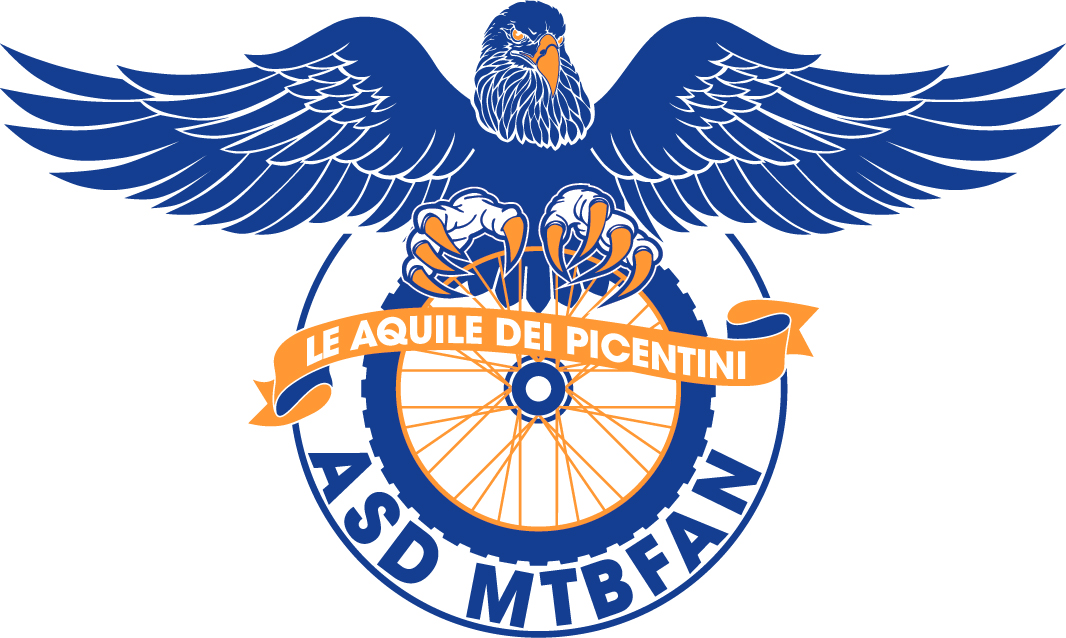 Associazione Sportiva Dilettantistica MTBFANLe Aquile dei PicentiniRichiesta di ammissione a socio per l'anno _____________(compilare ogni campo in stampatello)Richiesta di ammissione a socio per l'anno _____________(compilare ogni campo in stampatello)Richiesta di ammissione a socio per l'anno _____________(compilare ogni campo in stampatello)Richiesta di ammissione a socio per l'anno _____________(compilare ogni campo in stampatello)Dati Anagrafici:Dati Anagrafici:Dati Anagrafici:Dati Anagrafici:CognomeCognomeNomeNomeLuogo di NascitaProv.Prov.Data di nascitaCodice FiscaleResidenza:Residenza:Residenza:Residenza:Via/Piazza : Via/Piazza : Via/Piazza : Via/Piazza : CittàProv.Prov.C.A.P.Tel.CasaCellulareCellulareTel. UfficioE-mailRispetto delle norme statutarie e delle disposizioni degli organi socialiRispetto delle norme statutarie e delle disposizioni degli organi socialiRispetto delle norme statutarie e delle disposizioni degli organi socialiRispetto delle norme statutarie e delle disposizioni degli organi socialiIl/la sottoscritto/a si impegna incondizionatamente a rispettare le norme statutarie vigenti e le deliberazioni degli organi sociali validamente costituiti.A tale scopo dichiara di conoscere ed accettare lo statuto sociale.Data …/…/……..                                                                               FirmaIl/la sottoscritto/a si impegna incondizionatamente a rispettare le norme statutarie vigenti e le deliberazioni degli organi sociali validamente costituiti.A tale scopo dichiara di conoscere ed accettare lo statuto sociale.Data …/…/……..                                                                               FirmaIl/la sottoscritto/a si impegna incondizionatamente a rispettare le norme statutarie vigenti e le deliberazioni degli organi sociali validamente costituiti.A tale scopo dichiara di conoscere ed accettare lo statuto sociale.Data …/…/……..                                                                               FirmaIl/la sottoscritto/a si impegna incondizionatamente a rispettare le norme statutarie vigenti e le deliberazioni degli organi sociali validamente costituiti.A tale scopo dichiara di conoscere ed accettare lo statuto sociale.Data …/…/……..                                                                               FirmaLegge sulla privacyRicevuta l'informativa sull'utilizzazione dei miei dati personali ai sensi dell'art.13 del D.Lgs. n°196 del 30/06/2003, recante il nuovo "Codice in materia di protezione dei dati personali", consento al loro trattamento nella misura necessaria per il proseguimento degli scopi istituzionali. Ai sensi dello stesso art., si informa che i dati da Lei forniti formeranno oggetto di trattamento nel rispetto della normativa sopra richiamata e degli obblighi di riservatezza. Tali dati verranno trattati per finalità istituzionali, quindi strettamente connesse e strumentali all'attività statutaria. Il trattamento dei dati avverrà mediante utilizzo di supporto telematico o cartaceoidonei a garantire la sicurezza e la riservatezza. In relazione ai predetti trattamenti, Lei potrà esercitare i diritti di cui all'art.7 della sucitata legge(cancellazione, modifica, opposizione al trattamento).Data …/…/……..                                                                                FirmaLegge sulla privacyRicevuta l'informativa sull'utilizzazione dei miei dati personali ai sensi dell'art.13 del D.Lgs. n°196 del 30/06/2003, recante il nuovo "Codice in materia di protezione dei dati personali", consento al loro trattamento nella misura necessaria per il proseguimento degli scopi istituzionali. Ai sensi dello stesso art., si informa che i dati da Lei forniti formeranno oggetto di trattamento nel rispetto della normativa sopra richiamata e degli obblighi di riservatezza. Tali dati verranno trattati per finalità istituzionali, quindi strettamente connesse e strumentali all'attività statutaria. Il trattamento dei dati avverrà mediante utilizzo di supporto telematico o cartaceoidonei a garantire la sicurezza e la riservatezza. In relazione ai predetti trattamenti, Lei potrà esercitare i diritti di cui all'art.7 della sucitata legge(cancellazione, modifica, opposizione al trattamento).Data …/…/……..                                                                                FirmaLegge sulla privacyRicevuta l'informativa sull'utilizzazione dei miei dati personali ai sensi dell'art.13 del D.Lgs. n°196 del 30/06/2003, recante il nuovo "Codice in materia di protezione dei dati personali", consento al loro trattamento nella misura necessaria per il proseguimento degli scopi istituzionali. Ai sensi dello stesso art., si informa che i dati da Lei forniti formeranno oggetto di trattamento nel rispetto della normativa sopra richiamata e degli obblighi di riservatezza. Tali dati verranno trattati per finalità istituzionali, quindi strettamente connesse e strumentali all'attività statutaria. Il trattamento dei dati avverrà mediante utilizzo di supporto telematico o cartaceoidonei a garantire la sicurezza e la riservatezza. In relazione ai predetti trattamenti, Lei potrà esercitare i diritti di cui all'art.7 della sucitata legge(cancellazione, modifica, opposizione al trattamento).Data …/…/……..                                                                                FirmaLegge sulla privacyRicevuta l'informativa sull'utilizzazione dei miei dati personali ai sensi dell'art.13 del D.Lgs. n°196 del 30/06/2003, recante il nuovo "Codice in materia di protezione dei dati personali", consento al loro trattamento nella misura necessaria per il proseguimento degli scopi istituzionali. Ai sensi dello stesso art., si informa che i dati da Lei forniti formeranno oggetto di trattamento nel rispetto della normativa sopra richiamata e degli obblighi di riservatezza. Tali dati verranno trattati per finalità istituzionali, quindi strettamente connesse e strumentali all'attività statutaria. Il trattamento dei dati avverrà mediante utilizzo di supporto telematico o cartaceoidonei a garantire la sicurezza e la riservatezza. In relazione ai predetti trattamenti, Lei potrà esercitare i diritti di cui all'art.7 della sucitata legge(cancellazione, modifica, opposizione al trattamento).Data …/…/……..                                                                                Firma